            В соответствии с Налоговым кодексом Российской Федерации от 05.08.2000 N 117-ФЗ, Федеральным законом от 06.10.2003 N 131-ФЗ "Об общих принципах организации местного самоуправления в Российской Федерации", в целях регулирования налоговых правоотношений Собрание депутатов Чукальского сельского поселения Шемуршинского района Чувашской Республики РЕШИЛО:           1. Внести  в решение Собрания депутатов Чукальского сельского поселения от  07.10.2019 года №2 «Об утверждении Положения о вопросах  налогового регулирования в Чукальском  сельском поселении Шемуршинского района Чувашской Республики, отнесенных законодательством Российской Федерации и Чувашской Республики о налогах и сборах к ведению органов местного самоуправления,   (с изменениями, внесенными решениями Собрания депутатов Чукальского сельского поселения от 05.12.2019 №5, от 30.07.2020 г. № 1) , (далее- Положение) следующие изменения:	статью  22  Положения дополнить абзацем  следующего содержания:	« Для организаций – участников специальных инвестиционных контрактов (СПИК)  на весь срок действия контракта ставка земельного налога устанавливается в размере 0,1 процента  от кадастровой стоимости земельного участка, используемого для реализации инвестиционного проекта на территории Чукальского сельского поселения».2. Настоящее решение вступает в силу после его  официального опубликования.Председатель Собрания депутатов Чукальскогосельского поселения Шемуршинскогорайона Чувашской Республики                                                          Е.Н.МалееваГлава Чукальского сельского поселения Шемуршинского района Чувашской Республики                                  Г.П.Чугунов  ЧЁВАШ РЕСПУБЛИКИШЁМЁРШЁ РАЙОН,ЧУВАШСКАЯ РЕСПУБЛИКА ШЕМУРШИНСКИЙ РАЙОН ЧУКАЛ ЯЛ ПОСЕЛЕНИЙ,Н ДЕПУТАТСЕН ПУХЁВ, ЙЫШЁНУ «15»   ака    2021 ҫ.    № 2                    Чукал ял.СОБРАНИЕ ДЕПУТАТОВ ЧУКАЛЬСКОГО СЕЛЬСКОГО  ПОСЕЛЕНИЯ                      РЕШЕНИЕ         «15»   апреля   2021 г.  № 2         деревня Русские Чукалы О внесении изменений  в решение Собрания депутатов Чукальского сельского поселения от  07.10.2019 года №2 «Об утверждении Положения о вопросах  налогового регулирования в Чукальском сельском поселении Шемуршинского района Чувашской Республики, отнесенных законодательством Российской Федерации и Чувашской Республики о налогах и сборах к ведению органов местного самоуправления»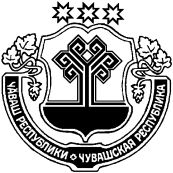 